P-A-C-E-S + Context WorksheetText’s Title:NAME(s):Questions/Area of DiscussionAnswers/Notes 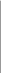 What is the text’s Purpose (also called its Project)?(e.g. arguing for gun control, against the use of pesticides).What is the text’s main Argument?(e.g. If the text is arguing against gun control, then the argument can be stated in terms of “Author X argues against gun control because ______________.)List the text’s major Claims and the page number the claim is found?(Remember, a claim is not a known fact and must be substantiated by the author via evidence to be credible. For example, if the author says, “The use of pesticides in urban gardens causes cancer,” he/she better show statistical data or anecdotal evidence that backs- up/corroborates the claim.)For each major claim identified above, list the Evidence used to support them?(For each number 1, 2, 3... above, list the evidence as corresponding 1a, 1b, 1c AND 2a, 2b, 2c, etc. Remember, each claim may have many pieces of evidence to support it.)What rhetorical Strategies does the author use?(List at least 3 and describe how each influences the effectiveness or ineffectiveness of the argument.)What elements of Context help you better understand the text?(Discuss one or more of the following: author, audience, history or larger conversation.)